国土交通省　政策統括官付『10 年後の歩行って？ アイデアコンテスト』表彰式取材申込書回答期限は11月28日（月）12時までとさせて頂きます。企業名・所属：　　　　　　　　　　　　　　　　　　　　　　　　　　　来庁者氏名（ふりがな）：　　　　　　　　　　　　　　　　　　　　　　※来庁者人数分、記載願います。当日連絡電話番号：　　　　　　　　　　　　　　　　　　　　　　　　　メールアドレス（代表者）：　　　　　　　　　　　　　　　　　　　　　　【当日受付場所　中央合同庁舎３号館８階　特別会議室前（下図赤字）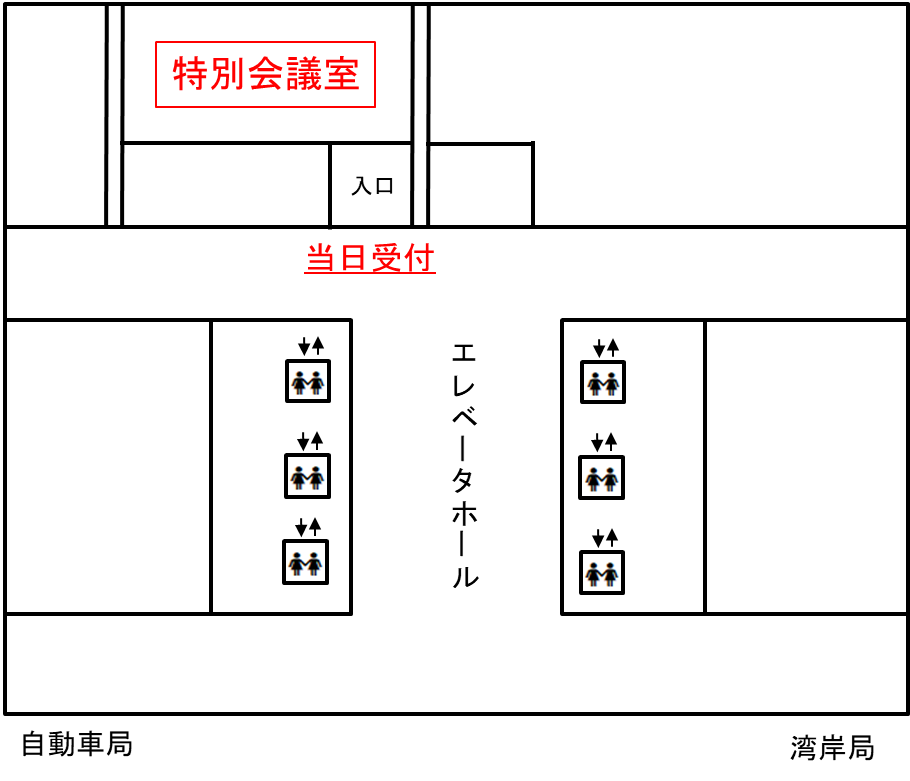 ※庁舎自体の入場受付は中央合同庁舎３号館・中央合同庁舎２号館、１階または地下１階にて警備スタッフが対応しております。※新型コロナ感染症拡大防止の観点から、マスクをご着用いただくとともに、各社原則１名でお願いいたします。また、風邪のような症状がある場合には、参加を控えていただきますよう併せてお願いします。